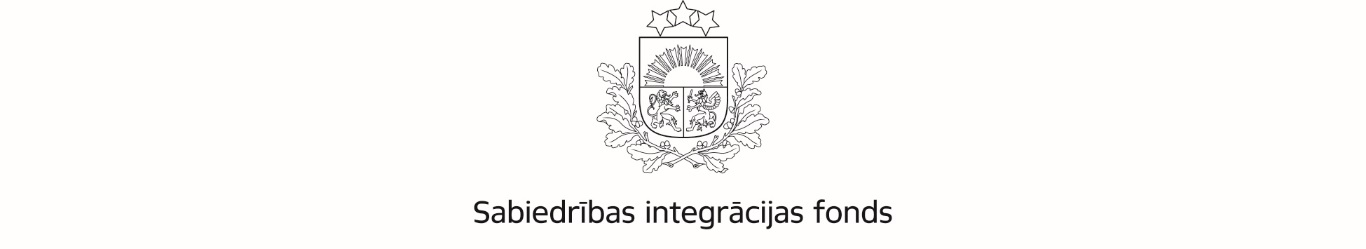 Latvijas valsts budžeta finansētā programma“Ģimenei draudzīga pašvaldība”atklāta projektu pieteikumu konkursa nevaldības organizācijām “Pasākumi un aktivitātes Latvijas un Ukrainas ģimenēm ar bērniem”2022.gadsIdentifikācijas Nr. 2022.LV/ĢDP_UKRLatvijas valsts budžeta finansētās programmas “Ģimenei draudzīga pašvaldība” (turpmāk – programma) atklāta projektu pieteikumu konkursa nevaldības organizācijām “Pasākumi un aktivitātes Latvijas un Ukrainas ģimenēm ar bērniem” (turpmāk – Konkurss) nolikums nosaka Konkursā iesniegto projektu pieteikumu iesniegšanas, vērtēšanas un finansējuma piešķiršanas kārtību.Programmas mērķis ir nodrošināt atbalstu ģimeņu nevaldības organizāciju (turpmāk – NVO) iniciatīvām Latvijas un Ukrainas ģimeņu ar bērniem atbalsta pasākumiem un aktivitātēm (turpmāk programmas mērķis).Konkursa mērķis ir atlasīt projektus, kuros paredzētie pasākumi ir vērsti uz programmas mērķa sasniegšanu, sekmējot sabiedrības saliedētību, stiprinot Ukrainas ģimeņu piederību Latvijas sabiedrībai, veicinot latviešu valodas un kultūras apguvi.Konkursu organizē Sabiedrības integrācijas fonds (turpmāk – Fonds).Konkursa nolikums izstrādāts pamatojoties uz Ministru kabineta 2022. gada 13. aprīļa rīkojumam Nr. 268 “Par apropriācijas pārdali no budžeta resora “74. Gadskārtējā valsts budžeta izpildes procesā pārdalāmais finansējums” programmas 11.00.00 “Demogrāfijas pasākumi”” un saskaņā ar Ministru kabineta 2012. gada 29. maija noteikumiem Nr. 374 “Līdzfinansējuma piešķiršanas, vadības, uzraudzības un kontroles kārtība sabiedrības integrācijas veicināšanai un nevalstiskā sektora attīstības programmu un projektu īstenošanai”.Projektā tiek īstenoti pasākumi un aktivitātes, lai sasniegtu programmas mērķi, t.sk. nometnes (t.sk. dienas), pārgājieni un ekskursijas, radošās darbnīcas, diskusijas,  latviešu valodas vai kultūras apguves klubi, kā arī citas aktivitātes, kuras atbilst programmas mērķim.Projekta pasākumu un aktivitāšu mērķa grupa ir gan Ukrainas, gan Latvijas ģimenes ar bērniem, nodrošinot, ka ģimenes no Ukrainas tiek iesaistītas pasākumos un aktivitātēs ne mazāk par 30% no visām ģimenēm.Konkursā pieejamais finansējums ir 200 000 EUR un vienam projektu iesniedzējam pieejamais minimālais finansējums ir 2 500 EUR, maksimālais finansējums ir 12 500 EUR.Programmas finansējums veido 100% no projekta kopējām attiecināmajām izmaksām.Projekta iesniedzējs Konkursā var iesniegt tikai vienu projekta pieteikumu.Konkursā tiks atbalstīti projekti, kuros aktivitātes nav saimnieciskas un ir vērstas uz programmas mērķa sasniegšanu, un tiks sniegtas mērķa grupai bez maksas.Projekta izmaksu attiecināmības periods ir no 2022. gada 6. jūnija līdz 2022. gada 30. septembrim. Visām projekta aktivitātēm jābūt pabeigtām līdz 2022. gada 30.septembrim.Projekta īstenošanas vieta ir Latvija.Konkursa specifiskie nosacījumi:Ja projekta ietvaros tiek organizēta nometne, jāievēro tiesiskais regulējums par nometņu organizēšanu un darbības kārtību, un nometnes vadītājam ir jābūt derīgai Valsts izglītības satura centra izsniegtai apliecībai par nometņu vadītāju kursu programmas apguvi. Apliecībai jābūt derīgai vismaz līdz plānotās nometnes beigu datumam. Informācija tiks pārbaudīta kopā ar iesniegto noslēguma pārskatu.Ja projekta aktivitāšu īstenošanā tiek iesaistīti brīvprātīgā darba veicēji, ar tiem tiek slēgti brīvprātīgā darba līgumi, kuros ir norādīti konkrēti darba pienākumi, un šī informācija ir iekļauta projekta pieteikumā;Projektā plānotos pasākumus organizē projekta iesniedzējs, pasākumu izpilde netiek nodota tālāk. Pakalpojumu sniedzējus var piesaistīt tikai konkrētu aktivitāšu īstenošanai pasākuma ietvaros.Projekta pieteikuma noformēšanas un iesniegšanas kārtībaLai piedalītos Konkursā, projekta iesniedzējs sagatavo projekta pieteikumu, ietverot šādus dokumentus:projekta pieteikums saskaņā ar šā nolikuma 1. pielikumu;projekta budžeta veidlapa saskaņā ar šā nolikuma 2. pielikumu;ja projekta īstenošanā iesaistīts sadarbības partneris, sadarbības partnera atbildīgās amatpersonas parakstīts partnerības apliecinājums, apliecinot, ka sadarbības partneris ir iepazinies ar projekta pieteikumu un izprot savu lomu projektā, saskaņā ar šā nolikuma 3. pielikumu.Projekta pieteikumu paraksta projekta iesniedzēja pārstāvēttiesīgā vai pilnvarotā persona.Projekta iesniedzējs projekta pieteikumu sagatavo latviešu valodā. Ja kāds no projekta pieteikuma dokumentiem ir svešvalodā, tam jāpievieno apliecināts tulkojums latviešu valodā saskaņā ar Ministru kabineta 2000. gada 22. augusta noteikumiem Nr.291 “Kārtība, kādā apliecināmi dokumentu tulkojumi valsts valodā”. Par dokumentu tulkojuma atbilstību oriģinālam atbild projekta iesniedzējs.Projekta pieteikumu var iesniegt elektroniski vai papīra formā:iesniedzot projekta pieteikumu elektroniski, to noformē atbilstoši Elektronisko dokumentu likumā un Ministru kabineta 2005. gada 28. jūnija noteikumos Nr. 473 “Elektronisko dokumentu izstrādāšanas, noformēšanas, glabāšanas un aprites kārtība valsts un pašvaldību iestādēs un kārtība, kādā notiek elektronisko dokumentu aprite starp valsts un pašvaldību iestādēm vai starp šīm iestādēm un fiziskajām un juridiskajām personām” noteiktajām prasībām. Projekta pieteikumam (tajā skaitā projekta pieteikuma veidlapai un pielikumiem) jābūt parakstītam ar drošu elektronisko parakstu un apliecinātam ar laika zīmogu;iesniedzot projekta pieteikumu papīra formā, to iesniedz vienā oriģināleksemplārā, ko noformē atbilstoši Ministru kabineta 2018. gada 4. septembra noteikumiem Nr. 558 “Dokumentu izstrādāšanas un noformēšanas kārtība”. Projekta pieteikuma oriģinālam (tajā skaitā projekta pieteikuma veidlapai un tās pielikumiem) jābūt cauršūtam (caurauklotam) un parakstītam, parakstam atšifrētam un lapām sanumurētām, kā arī jānorāda lappušu skaits un caurauklošanas datums. Projekta pieteikuma elektronisko versiju projekta iesniedzējs nosūta līdz 2.5. punktā noteiktā termiņa beigām uz Fonda e-pasta adresi vietagimenei@sif.gov.lv, e-pasta temata ailē norādot projekta iesniedzēja nosaukumu. Projekta iesniedzējs nodrošina projekta pieteikuma elektroniskās versijas atbilstību papīra formā iesniegtajam oriģinālam.Projekta pieteikumu elektroniski iesniedz līdz 2022. gada 17.jūnija plkst. 12.00, nosūtot uz Fonda e-pasta adresi vietagimenei@sif.gov.lv, e-pasta temata ailē norādot projekta iesniedzēja nosaukumu. Par iesniegšanas termiņu tiek uzskatīts laiks, kad projekta pieteikums reģistrēts fonda elektronisko sūtījumu sistēmā. Pēc projekta pieteikuma iesniegšanas projekta iesniedzējs saņems automātisku sistēmas paziņojumu par e-pasta saņemšanu, taču tā atvēršana un elektroniskā paraksta identitātes un derīguma pārbaude tiks veikta tikai pēc projektu pieteikumu iesniegšanas termiņa beigām.Ja projekta pieteikumu iesniedz papīra formā, to iesniedz līdz 2022. gada 17.jūnija plkst. 12.00, nogādājot to Fondā (Raiņa bulvārī 15, Rīgā, LV-1050) personīgi, ar kurjeru vai nosūtot pa pastu. Pasta sūtījums projekta iesniedzējam jānogādā Fondā līdz norādītā projektu pieteikumu iesniegšanas termiņa beigām. Par iesniegšanas termiņu tiek uzskatīts tā saņemšanas datums Fondā.Projekta pieteikumu, kas saņemts pēc norādītā termiņa beigām, Fonds neizskata un par to informē projekta iesniedzēju.Projekta pieteikumu papīra formā iesniedz ievietotu slēgtā aploksnē, uz kuras norāda šādu informāciju:Prasības projekta iesniedzējam un tā sadarbības partnerimProjektā kā sadarbības partneri var iesaistīt:citu NVO;pašvaldību, publiskās atvasinātās personas.Sadarbības partnerim jāatbilst nolikuma 3.1.3., 3.1.4. un 3.1.5. punkta prasībām.Projekta pieteikumam jāpievieno sadarbības partnera atbildīgās amatpersonas parakstīts partnerības apliecinājums (šā nolikuma 3. pielikums), apliecinot, ka sadarbības partneris ir iepazinies ar projekta pieteikumu un izprot savu lomu projektā.Projekta partneris nevar būt pakalpojuma sniedzējs, t.i., projekta partneris nevar izrakstīt rēķinu projekta īstenotājam par projekta ietvaros sniegtiem pakalpojumiem. Projekta finansējums partnerim netiek nodots, taču izmaksas, kas sadarbības partnerim radušās saistībā ar projektā paredzēto uzdevumu izpildi, piemēram, materiālu iegāde nodarbībām u.c. ir attiecināmās izmaksas un var tikt segtas no projektam piešķirtā programmas finansējuma. Partneris var piedalīties arī ar savu līdzfinansējumu. Partnerim radušās izmaksas projekta īstenotājs uzskaita projekta grāmatvedībā.Projekta iesniedzējs var noslēgt rakstisku vienošanos ar sadarbības partneri, nosakot abu pušu atbildību projekta īstenošanā, partnerim paredzētos uzdevumus un ar tiem saistītās izmaksas, samaksas kārtību un citus nosacījumus.Attiecināmo un neattiecināmo izmaksu nosacījumiProjekta izmaksas ir attiecināmas, ja tās atbilst šādiem nosacījumiem:ir nepieciešamas projekta aktivitāšu īstenošanai un ir paredzētas apstiprinātajā projekta pieteikumā, kā arī ir veiktas, ievērojot drošas finanšu vadības principus, tai skaitā ievērojot izmaksu lietderības, ekonomiskuma un efektivitātes principus;ir radušās projekta īstenošanas laikā, kas noteikts projekta īstenošanas līgumā, ir faktiski veiktas, tās ir reāli apmaksājis projekta īstenotājs ne ātrāk par projekta izmaksu attiecināmības perioda sākumu un līdz projekta noslēguma pārskata apstiprināšanas dienai;ir uzskaitītas projekta īstenotāja grāmatvedības uzskaitē, ir identificējamas, nodalītas no pārējām izmaksām un pārbaudāmas, un tās apliecina attiecīgu attaisnojuma dokumentu oriģināli.Ievērojot nolikuma 4.1. punkta nosacījumus, attiecināmas ir šāda veida izmaksas:projekta administratīvās izmaksas, kas nepārsniedz 20 % no projekta kopējām attiecināmajām izmaksām, tai skaitā:administratīvā personāla atlīdzība (projekta vadītājs, grāmatvedis) un ar to saistītās nodokļu un nodevu izmaksas;uz projektu attiecināmos sakaru izdevumus, ēku, biroja telpu nomu un komunālos izdevumus, biroja iekārtas, inventāra un aparatūras remonta, tehniskās apkalpošanas izmaksas, biroja iekārtu un inventāra īri un nomu, citus ar projekta administrēšanu saistītos pakalpojumus;projekta vajadzībām lietojamās biroja un saimniecības preces;projekta tiešās – ar projekta aktivitāšu ieviešanu saistītās izmaksas, ievērojot sekojošus izmaksu ierobežojumus:projekta izpildē iesaistītajam personālam projekta īstenošanas laikā ir jābūt darba tiesiskajās attiecībās ar projekta īstenotāju vai jābūt noslēgtam uzņēmuma līgumam par ārpakalpojumu sniegšanu. Ja ar personālu ir nodibinātas darba tiesiskās attiecības vai ārpakalpojumu sniedzējs ir fiziska persona, kas nav reģistrējusies VID kā saimnieciskās darbības veicēja, par šo personālu projekta īstenotājam ir jāveic darba devēja valsts sociālās apdrošināšanas obligātās iemaksas (turpmāk – VSAOI). Projekta īstenošanā iesaistītā personāla atlīdzība un ar to saistītās nodokļu maksājumu izmaksas (t.sk. uzņēmējdarbības riska valsts nodeva) nedrīkst pārsniegt atbilstošas kvalifikācijas un profila personāla vidējās atlīdzības izmaksas; inventāra iegādes izmaksas nedrīkst pārsniegt 10 % no kopējām programmas attiecināmajām izmaksām projektam. Inventāra iegādi veic tikai tādā gadījumā, ja inventāra nomas izmaksas neatbilst lietderības, ekonomiskuma, efektivitātes un drošas finanšu vadības principiem vai konkrētu inventāru nomas pakalpojuma ietvaros nevar saņemt;reprezentācijas materiālu (apdrukāti t-krekli, cepures, sporta somas, sporta pudeles, suvenīri u.c.), balvu jeb visu dāvinājumu, kuri ir dāvināti mērķa grupai bez atlīdzības (grāmatas, galda spēles, diplomi, kausi, medaļas, piemiņas balvas u.c.) par piedalīšanos pasākumos, kopējā vērtība nedrīkst pārsniegt 10 % no kopējām programmas attiecināmajām izmaksām projektam;ar ēdināšanu saistītās izmaksas (t.sk. uzkodas, apkalpošana un piegāde), nevar pārsniegt 30 % no kopējām programmas attiecināmajām izmaksām projektam;ja projekta ietvaros tiek iegādāti materiāli, izvērtēt to lietderību un izvēlēties videi draudzīgākas alternatīvas.Neattiecināmās izmaksas:izmaksas, par kurām nav iesniegti izdevumus pamatojoši un maksājumus apliecinoši dokumenti;jebkādas skaidrā naudā veiktas izmaksas;izmaksas, kas jau tiek finansētas no citiem finanšu avotiem;projekta pieteikuma sagatavošanas izmaksas;personālam izmaksātās prēmijas un dāvanas vai jebkurš cits gūtais labums, apmaksāti ikdienas ceļa izdevumi no mājām uz darbu un tml.; aizdevuma pamatsummas un procentu maksājumu vai citu saistību segšanas izmaksas;debeta procentu maksājumi par finanšu darījumiem;naudas sodi, līgumsodi, nokavējuma procenti un tiesvedību izdevumi;zemes un nekustamā īpašuma iegādes izmaksas;būvniecības un telpu remonta izmaksas;biedru nauda;citas izmaksas, kas neatbilst nolikuma 4.1. un 4.2. punktā minētajiem nosacījumiem.Pievienotās vērtības nodoklis (turpmāk – PVN) ir attiecināmās izmaksas, ja tas saskaņā ar normatīvajiem aktiem nav atgūstams no valsts budžeta. Ja projekta īstenotājs nav reģistrēts VID PVN maksātāju reģistrā, tas projekta budžeta izmaksas plāno ar PVN. Savukārt, ja projekta īstenotājs ir reģistrēts VID kā PVN maksātājs, PVN būs attiecināmās izmaksas tikai tad, ja projekta ietvaros netiks veikti ar PVN apliekami darījumi vai citi darījumi, uz kuriem attiecināms Pievienotās vērtības nodokļa likums. Projekta īstenotājam kopā ar projekta noslēguma pārskatu būs jāiesniedz organizācijas atbildīgās amatpersonas parakstīts apliecinājums, ka pārskatā iekļautā PVN summa nav atskaitīta kā priekšnodoklis Pievienotās vērtības nodokļa likuma XI nodaļā noteiktajā kārtībā.Projekta pieteikumu vērtēšanas kārtība un kritērijiProjektu pieteikumus vērtē projektu pieteikumu vērtēšanas komisija (turpmāk – Komisija) saskaņā ar Komisijas nolikumu. Komisijas sastāvā ir pa vienam pārstāvim no Kultūras ministrijas, Izglītības un zinātnes ministrijas, Vides aizsardzības un reģionālās attīstības ministrijas, Valsts kancelejas un divi NVO pārstāvji – eksperti, kas atlasīti Fonda izsludinātajā projektu vērtēšanas ekspertu atlases konkursā. Komisijas sastāvā arī ir Fonda pārstāvis, kurš vada vērtēšanas komisijas darbu, bet atbilstības un kvalitātes kritēriju vērtēšanā un balsošanā nepiedalās. Projektu pieteikumu vērtēšanai var tikt piesaistīti atklātā konkursā atlasīti neatkarīgi eksperti.Projektu pieteikumu administratīvie vērtēšanas kritēriji:projekta pieteikums atbilst nolikuma 2. punktā noteiktajām projekta pieteikuma noformēšanas un iesniegšanas prasībām;projektu skaits vienam iesniedzējam, projekta norises vieta un periods, vienam projektam pieejamais minimālais un maksimālais finansējums atbilst nolikuma 1.8.,  1.10., 1.12. un 1.13.punktos noteiktajam.Projektu pieteikumu atbilstības vērtēšanas kritērijs:projekta iesniedzējs un tā sadarbības partneris (ja attiecināms) atbilst nolikuma 1.7., 1.11. un 3. punktā noteiktajām prasībām.Ja projekta pieteikumā tiks konstatētas neatbilstības kādam no nolikumā noteiktajiem administratīvās vērtēšanas kritērijiem vai nolikuma 5.4.1. punktā noteiktajam atbilstības vērtēšanas kritērijam, Fonds, nosūtot pieprasījumu uz projekta pieteikumā norādīto projekta iesniedzēja elektroniskā pasta adresi, vienu reizi rakstiski pieprasa projekta iesniedzējam 5 (piecu) darbdienu laikā no attiecīga Fonda pieprasījuma saņemšanas dienas iesniegt papildu informāciju.Papildu informācija netiks pieprasīta par tiem projektu pieteikumiem, kuri ir iesniegti termiņā neparakstīti. Ja projekta pieteikums iesniegts termiņā neparakstīts, Fonds nosūtīs projekta pieteikuma iesniedzējam informatīvu vēstuli par administratīvajā vērtēšanā konstatēto.Lai Komisija varētu pieņemt pamatotu lēmumu, Komisijai ir tiesības pieprasīt projekta iesniedzējam papildu vai precizējošu informāciju un dokumentus papildus šā nolikuma 5.5. punktā minētajiem gadījumiem. Ja projekta pieteikums neatbildīs kādam no atbilstības vērtēšanas kritērijiem, tas tiks noraidīts.Projektu pieteikumu kvalitātes vērtēšanas kritēriji:Minimāli nepieciešamais punktu skaits kvalitātes vērtēšanas kritērijos:Ja projekta pieteikumam piešķirto punktu skaits kvalitātes kritērijos ir mazāks par nolikuma 5.10. punktā noteikto minimāli nepieciešamo punktu skaitu, Komisija iesaka Fonda padomei projekta pieteikumu noraidīt.Projektu pieteikumus, kuri visos kvalitātes vērtēšanas kritērijos ieguvuši vismaz minimālo punktu skaitu, Komisija sakārto dilstošā secībā pēc iegūto punktu skaita. Ja vairāki projektu pieteikumi būs ieguvuši vienādu punktu skaitu, priekšroka tiks dota projekta pieteikumam, kurš būs ieguvis augstāku vidējo punktu skaitu 5.9.1. un 5.9.6. vērtēšanas kritērijā. Pārējie projektu pieteikumi, kuriem nepietiks finansējuma, tiks noraidīti.Komisija sagatavo un iesniedz Fonda padomei projektu pieteikumu vērtēšanas ziņojumu, kurā ietverts apstiprināšanai, apstiprināšanai ar nosacījumiem un noraidīšanai ieteikto projektu pieteikumu saraksts.Pamatojoties uz Komisijas iesniegto vērtēšanas ziņojumu, Fonda padome pieņem lēmumu par katra projekta pieteikuma apstiprināšanu, apstiprināšanu ar nosacījumiem vai noraidīšanu.Pieņemto lēmumu 5 (piecu) darbdienu laikā pēc lēmuma pieņemšanas dienas nosūta projekta iesniedzējam uz projekta iesniedzēja norādīto elektroniskā pasta adresi. Fonda padome pieņem lēmumu par projekta pieteikuma apstiprināšanu ar nosacījumu, ja projekta pieteikumā ir konstatētas kļūdas vai nepilnības, taču piešķirto punktu skaits ir pietiekams, lai to apstiprinātu. Šādā gadījumā pirms projekta īstenošanas līguma noslēgšanas Fonds lūgs projekta iesniedzējam iesniegt projekta pieteikuma precizējumus, ar kuriem nedrīkst tikt izdarītas tādas izmaiņas projekta pieteikumā, kas būtu varējušas ietekmēt Komisijas veikto projekta pieteikuma vērtējumu. Pieļaujamie precizējumi ir šādi:novērst informācijas pretrunas dažādās projekta pieteikuma sadaļās;precizēt projekta īstenošanas laika grafiku;precizēt projekta budžetu, ja tajā pieļautas aritmētiskas kļūdas;no projekta attiecināmajām izmaksām izslēgt izdevumus, kas nav nepieciešami projekta aktivitāšu īstenošanai vai neatbilst citiem izmaksu attiecināmības nosacījumiem;samazināt izmaksas, kas pārsniedz vidējās tirgus cenas;iesniegt papildu informāciju, ja projekta pieteikumā iekļautā informācija ir nepilnīga, neskaidra vai pretrunīga.Projekta iesniedzējs projekta pieteikuma precizējumus iesniedz lēmumā par projekta pieteikuma apstiprināšanu ar nosacījumu norādītajā termiņā. Fonds 10 (desmit) darbdienu laikā izskata precizēto projekta pieteikumu un sagatavo atzinumu par lēmumā iekļauto nosacījumu izpildi. Atzinumu Fonds nosūta projekta iesniedzējam un, ja tas ir pozitīvs, vienlaikus informē par projekta īstenošanas līguma slēgšanas uzsākšanu. Ja atzinums ir negatīvs vai projekta iesniedzējs nav nodrošinājis lēmumā iekļauto nosacījumu izpildi noteiktajā termiņā, projekta pieteikums būs uzskatāms par noraidītu.Projekta īstenošanas līguma slēgšanaApstiprināto projektu pieteikumu iesniedzējiem ir jānoslēdz ar Fondu projekta īstenošanas līgums. Līgumu slēdz, izmantojot nolikumam pievienoto līguma projektu (4. pielikums), kuram ir informatīvs raksturs un kurš nepieciešamības gadījumā var tikt precizēts.Pirms projekta īstenošanas līguma noslēgšanas apstiprināto projektu iesniedzējiem jāatver projekta konts Valsts kasē (var tikt izmantots jau esošs konts Valsts kasē ar nosacījumu, ka tas netiek izmantots citiem mērķiem un konta mērķis tiek nomainīts uz attiecīgo projektu).Projekta iesniedzējs var atsaukt projekta pieteikumu jebkurā laikā, kamēr nav noslēgts projekta īstenošanas līgums. Ja projekta iesniedzējs 30 (trīsdesmit) dienu laikā no dienas, kad saņemts lēmums par projekta pieteikuma apstiprināšanu vai šī nolikuma 5.17. punktā minētais atzinums par lēmumā iekļauto nosacījumu izpildi, nenoslēdz projekta īstenošanas līgumu vai līdz līguma noslēgšanai atsauc projekta pieteikumu, projekta iesniedzējs zaudē tiesības noslēgt projekta īstenošanas līgumu. Šajā gadījumā Fonds pieņem lēmumu slēgt projekta īstenošanas līgumu ar projekta iesniedzēju, kura iesniegtais projekts ir nākamais Komisijas sagatavotā projektu pieteikumu vērtēšanas ziņojuma projektu pieteikumu sarakstā un visos nolikuma 5.9. punktā noteiktajos kvalitātes vērtēšanas kritērijos ir ieguvis vismaz minimālo punktu skaitu.Fonds 5 (piecu) darbdienu laikā pēc visu projektu īstenošanas līgumu noslēgšanas publicē noslēgto līgumu sarakstu tīmekļa vietnē www.sif.gov.lv.Pielikumipielikums “Projekta pieteikuma veidlapa”;pielikums “Projekta budžeta veidlapa”;pielikums “Sadarbības partnera apliecinājums”;pielikums “Līguma projekts”.Sabiedrības integrācijas fondamRaiņa bulvārī 15, Rīgā, LV-1050Projekta iesniedzēja nosaukums un adreseProjekta “projekta nosaukums” pieteikumsatklāta projektu pieteikumu konkursa nevaldības organizācijām “Pasākumi un aktivitātes Latvijas un Ukrainas ģimenēm ar bērniem”PrasībaIesniedzamie dokumenti prasības apliecināšanaiProjekta pieteikumu var iesniegt uz pieteikuma iesniegšanas brīdi vismaz pēdējos 2 (divus) gadus Latvijas Republikā reģistrēta biedrība vai nodibinājums, kas atbilst Biedrību un nodibinājumu likumā noteiktajam.Projekta pieteikuma veidlapa. Pārliecinās Lursoft datu bāzē. Projekta iesniedzējs atbilst vismaz diviem kritērijiem:ir vismaz divu gadu pieredze uz projekta iesniegšanas brīdi ģimeņu, t.sk. bērnu jomas pārstāvībā un darbojas politikas plānošanas jomā; ir līdzdarbojies nacionāla līmeņa likumdošanas izstrādē, ieviešanā un uzraudzībā; ir piedalījies lēmumu pieņemšanas procesos vismaz reģionālā līmenī, piemēram – viedokļu sniegšanā valsts institūcijām un pašvaldībām ģimeņu, t.sk. bērnu atbalsta politikas jautājumos;ir piedalījies saistītās ar ģimeņu, t.sk. bērnu atbalsta politiku darba grupās, t.sk. konsultatīvās padomēs, komitejās, komisijās, sadarbības platformās;pēdējo 5 gadu laikā ir organizējis vismaz 2 pasākumus latviešu diasporas bērniem un jauniešiem, piemēram, nometnes, neformālās izglītības pasākumus, kultūras,  atpūtas un citus līdzīgus pasākumus. kopš 2022. gada 24. februāra ir sniegusi atbalsta pasākumus Ukrainas bēgļu ģimenēm, kas sasniedz vismaz 50 cilvēkus.Projekta pieteikuma veidlapas A sadaļa.Projekta iesniedzējs neatbilst nevienam no Publisko iepirkumu likuma 42. panta pirmajā daļā minētajiem kandidātu un pretendentu izslēgšanas gadījumiem.Projekta iesniedzēja apliecinājums projekta pieteikuma veidlapas D sadaļā.Par to, vai projekta iesniedzējam nav Valsts ieņēmumu dienesta (turpmāk – VID) administrēto nodokļu parāda uz projekta pieteikuma iesniegšanas termiņa pēdējo dienu vai dienu, kad komisija pieņem lēmumu par projekta virzīšanu apstiprināšanai, kas pārsniedz 150,00 EUR, Fonds veiks pārbaudi VID nodokļu parādnieku datu bāzē.Projekta iesniedzējs par tām pašām projekta attiecināmajām izmaksām, par kurām iesniegts projekta pieteikums, nav saņēmis un nesaņems finansējumu no citiem avotiem.Projekta iesniedzēja apliecinājums projekta pieteikuma veidlapas D sadaļā.Projekta iesniedzējam nav neatbilstoši veiktu izdevumu maksājumu parādu citos projektos, kas tiek finansēti no valsts vai pašvaldību budžeta vai Eiropas Savienības politiku instrumentu un pārējām ārvalstu finanšu palīdzības programmām.Projekta iesniedzēja apliecinājums projekta pieteikuma veidlapas D sadaļā.Konkursā uz finansējumu nevar pretendēt šādas organizācijas:darba devēju organizācijas un to apvienības;politiskās partijas un to apvienības;dzīvokļu apsaimniekošanas biedrības;arodbiedrības un to apvienības;reliģiskās organizācijas un to iestādes.Projekta pieteikuma veidlapas A sadaļa, kurā norāda arī projekta iesniedzēja darbības jomu saskaņā ar NACE 2. redakciju, ja tāda ir reģistrēta.Kvalitātes vērtēšanas kritērijiKvalitātes vērtēšanas kritērijiKvalitātes vērtēšanas kritērijiKvalitātes vērtēšanas kritērijiNr.KritērijsMaksimālais punktu skaitsPunktu skalaProjekta ieguldījums programmas mērķa sasniegšanā5(5 punkti) Projektā plānotās aktivitātes ir vērstas uz programmas mērķa sasniegšanu un atbilst šā konkursa nolikuma 1.6. punktam. (3 punkti) Projektā plānotās aktivitātes ir daļēji vērstas uz programmas mērķa sasniegšanu un daļēji atbilst šā konkursa nolikuma 1.6. punktam.(1 punkts) Projektā plānotās aktivitātes ir minimāli vērstas uz programmas mērķa sasniegšanu un minimāli atbilst šā konkursa nolikuma 1.6. punktam.(0 punkti) Projektā plānotās aktivitātes nav vērstas uz programmas mērķa sasniegšanu un neatbilst šā konkursa nolikuma 1.6. punktam.Projekta aktivitāšu novērtējums 5(5 punkti) Projekta pieteikumā plānotās aktivitātes ir skaidri aprakstītas un pamatotas. Projekta aktivitāšu kopums veicinās projektā definēto mērķu un sagaidāmo rezultātu sasniegšanu.(3 punkti)  Projekta pieteikumā dažām no plānotajām aktivitātēm trūkst detalizētāka  pamatojuma. Taču projekta aktivitāšu kopums veicinās projektā definētā mērķa un sagaidāmo rezultātu sasniegšanu.(1 punkts) Projekta pieteikumā plānotās aktivitātes ir vispārīgi aprakstītas, vietām trūkst  pamatojums to nepieciešamībai. Projekta aktivitāšu kopums zināmā mērā veicinās projektā definēto mērķu un sagaidāmo rezultātu sasniegšanu.(0 punkti) Projekta pieteikumā plānotās aktivitātes un/ vai aktivitāšu plāns ir vāji izstrādāts, sniegtā informācija nav pietiekama, lai izvērtētu aktivitāšu atbilstību un nepieciešamību. Projekta īstenošana ar lielāku varbūtību nesniegs ieguldījumu programmas mērķa un sagaidāmo rezultātu sasniegšanā.Projektā sagaidāmo rezultātu atbilstība paredzētajām aktivitātēm 5(5 punkti) Projekta pieteikums ietver pārbaudāmus rezultātu rādītājus un tie ir precīzi definēti plānotajam projekta pieteikumā. Norādīti konkrēti informācijas avoti to izmērīšanai un pārbaudīšanai.(3 punkti) Atsevišķiem projekta pieteikumā norādītajiem rezultātiem pietrūkst pārbaudāmi rādītāji, bet tie ir precīzi definēti plānotajam projekta pieteikumā, daļēji norādīti informācijas avoti to izmērīšanai un pārbaudīšanai.(1 punkts) Vismaz pusei no projekta pieteikumā norādītajiem rezultātiem pietrūkst pārbaudāmi rādītāji, nav definēti informācijas avoti to izmērīšanai un pārbaudīšanai. (0 punkti) Projekta pieteikumā nav norādīti pārbaudāmi rezultātu rādītāji, nav definēti paņēmieni un informācijas avoti to izmērīšanai un pārbaudīšanaiMērķa grupas raksturojums, kādas ir izvēlētās metodes darbam ar mērķa grupu un cik tās ir atbilstošas projekta mērķu sasniegšanai5(5 punkti) Projekta pieteikumā ir skaidri definētas dalībnieku intereses un vajadzības, un aktivitāšu saturs ir izveidots atbilstoši tām. Skaidri norādīts, kādā veidā mērķa grupa tiks apzināta un tā ir novērtēta skaitliski un iesaistīta projektā, kā arī ir paredzēts veids, kādā mērķauditorija tiks atlasīta. (3 punkti) Projekta pieteikumā ir sniegta vispārīga informācija par dalībnieku interesēm un vajadzībām, un projekta aktivitāšu satura atbilstību tām. Sniegta vispārīga informācija, kādā veidā tiks apzināta un iesaistīta mērķa grupa projektā, mērķa grupas ir novērtētas skaitliski, bet nav paredzēts veids, kā mērķauditorija tiks atlasīta. (1 punkts) Projekta pieteikumā mērķa grupas ir norādītas, bet nav norādītas metodes, kādā veidā mērķa grupa tiks iesaistīta projekta aktivitātēs, nav minēta skaitliska informācija un/vai nav paredzēts veids, kā mērķauditorija tiks atlasīta. (0 punkti) Projektā definētās dalībnieku intereses un vajadzības, kā arī aktivitāšu saturs neattiecas uz identificēto mērķa grupu, kā arī nav paredzēts veids, kā mērķauditorija tiks atlasīta. Sabiedrības līdzdalība brīvprātīgajā darbā1(1 punkts) Projekta aktivitāšu īstenošanā ir iesaistīts/-i  brīvprātīgā darba veicējs/-i.(0 punkti) Projekta aktivitāšu īstenošanā nav iesaistīti brīvprātīgā darba veicēji.Plānoto izmaksu atbilstība plānotajām aktivitātēm un rezultātiem 5(5 punkti) Visas projekta budžetā paredzētās izmaksas ir atbilstošas, pamatotas un nepieciešamas projekta mērķa un rezultātu sasniegšanai.(3 punkti) Visas projekta budžetā paredzētās izmaksas ir atbilstošas, taču daļai (ne vairāk kā 20 %) nav sniegts pamatojums un nepieciešamība projekta ieviešanai.(1 punkts) Daļa (ne vairāk kā 40 %) no budžetā plānotajām izmaksām nav atbilstošas, pamatotas un nepieciešamas projekta ieviešanai.(0 punkti) Vairāk nekā 40 % no budžetā plānotajām izmaksām nav atbilstošas, pamatotas un nepieciešamas projekta ieviešanai.Pasākumi un aktivitātes ir vērstas uz individuālu pieeju  mērķa grupai un tās aktīvu iesaisti1(1 punkts) Projekta pasākumi un aktivitātes ir organizētas projekta mērķa grupai, nodrošinot projekta mērķa grupas savstarpēju mijiedarbību, aktīvu iesaisti un individuālu pieeju ģimeņu ar bērniem pasākumos, sekmējot mērķa grupas saliedētību. (0 punkti) Projekta pasākumi un aktivitātes, nav vērstas uz individuālu pieeju un saliedētību starp Latvijas un Ukrainas ģimenēm ar bērniem. Projekta iesniedzējs nav saņēmis finansējumu Latvijas valsts budžeta finansētās programmas “Ģimenei draudzīga pašvaldība” atklāta projektu pieteikumu konkursa nevaldības organizācijām “Ģimenei draudzīgas vides veidošana” 2022.gadā ietvaros. 1(1 punkts) Projekta iesniedzējs nav saņēmis finansējumu Latvijas valsts budžeta finansētās programmas “Ģimenei draudzīga pašvaldība” atklāta projektu pieteikumu konkursa nevaldības organizācijām “Ģimenei draudzīgas vides veidošana” 2022.gadā ietvaros. (0 punkti) Projekta iesniedzējs  ir saņēmis finansējumu Latvijas valsts budžeta finansētās programmas “Ģimenei draudzīga pašvaldība” atklāta projektu pieteikumu konkursa nevaldības organizācijām “Ģimenei draudzīgas vides veidošana” 2022.gadā ietvaros.KopāKopā28KritērijsMinimāli nepieciešamais punktu skaits5.9.1.35.9.2.35.9.6.1Kopējais punktu skaits nolikuma 5.9. punktā noteiktajos kritērijos18